ПРОЄКТ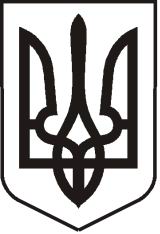 УКРАЇНАЛУГАНСЬКА   ОБЛАСТЬПОПАСНЯНСЬКА  МІСЬКА  РАДАВИКОНАВЧИЙ КОМІТЕТРIШЕННЯ17 грудня 2019 р.                             м. Попасна		                               №  Про затвердження плану роботивиконавчого комітету Попаснянськоїміської ради на  І півріччя 2020 року З метою планування роботи виконавчого комітету Попаснянської міської ради, враховуючи пропозиції заступників міського голови, керуючого справами  виконкому міської ради, начальників відділів апарату виконавчого комітету міської ради, відповідно до статей 29, 40, 52 Закону України «Про місцеве самоврядування в Україні»,  виконавчий комітет Попаснянської міської радиВИРІШИВ: Затвердити план роботи виконавчого комітету Попаснянської міської ради на  І півріччя 2020 року  (додаток 1).Заступникам міського голови, керуючому справами виконкому міської ради, начальникам відділів апарату виконкому міської ради забезпечити своєчасну і якісну підготовку  питань на розгляд виконавчим комітетом та виконання прийнятих рішень.Контроль  за  виконанням  рішення покласти на  заступників міського голови Гапотченко І.В., Табачинського М.М., Хащенка Д.В., керуючого справами виконкому міської ради Кулік Л.А.             Міський голова                                                               Ю.І.ОнищенкоПідготувала: Кулік, 2-07-02      ЗАТВЕРДЖЕНО     рішення виконкому	     Попаснянської  міської ради     від 17.12.2019   № ____П Л А Н роботи виконавчого комітету Попаснянської міської ради на І  півріччя 2020 рокуІ. Питання для внесення на розгляд виконавчого комітету міської ради:СІЧЕНЬПро підсумки роботи розгляду звернень громадян у виконавчому комітеті Попаснянської міської ради за 2019 рік.Кулік Л.А.Степанова В.М.ЛЮТИЙПро розгляд звіту про виконання місцевого бюджету міста Попасна за  2019 рік.                                                             Гапотченко І.В.                                                             Омельченко Я.С.Про підсумки виконання Плану соціально-економічного розвитку        міста Попасна за  2019 рік.                                                             Табачинський М.М.                                                             Бондарева М.О.Звіт директора Попаснянського КП «СКП» про фінансово-господарську діяльність підприємства за 2019 рік.   Хащенко Д.В.Смєлаш В.Г.Бондарева М.О.Звіт директора Попаснянського МСЗ «Відродження» про фінансово-господарську діяльність закладу за 2019 рік.                                                             Гапотченко І.В.                                                             Козаков О.А.Звіт директора КУ Попаснянської міської ради «Трудовий архів територіальних громад району»  про фінансово-господарську діяльність установи за 2019 рік.                                                             Гапотченко І.В.                                                             Алексієнко І.В.БЕРЕЗЕНЬПро заходи з проведення на території Попаснянської міської ради місячника з благоустрою території.                                                                      Хащенко Д.В.  Бондарева М.О.КВІТЕНЬПро підсумки роботи житлово-комунального господарства міста Попасна в осінньо-зимовий період та заходи щодо підготовки до осінньо-зимового періоду на 2020-2021 роки.Табачинський М.М., Хащенко Д.В.Бондарева М.О.ТРАВЕНЬПро розгляд звіту про виконання місцевого бюджету міста Попасна за І       квартал 2020 року.                                                               Гапотченко І.В.                                                                     Омельченко Я.С.Про організацію та проведення  міського конкурсу «Гордість Попасної - 2020»                                                               Гапотченко І.В.                                                               Висоцька Н.О.ЧЕРВЕНЬ Про затвердження Плану роботи виконавчого  комітету  Попаснянської міської ради  на ІІ півріччя 2020 року.Кулік Л.А.	ІІ. Щомісячні питання для внесення на розгляд виконавчого комітету (у разі необхідності).Про передачу в оренду комунального майна територіальної громади міста Попасна.                                                                 Хащенко Д.В.                                                                 Бондарева М.О. Про розгляд житлових питань.Гапотченко І.В.	Демченко К.С. Про присвоєння або зміну поштових адрес.                                                                           Хащенко Д.В.                                                                 Бондарева М.О. Про списання домоволодіння.                                                                     Хащенко Д.В.                                                                     Бондарева М.О.ІІІ. Підготовка проєктів розпоряджень міського головиз основної діяльності (заступники міського голови, керуючий справами виконкому міської ради, відділи виконкому міської ради);з особового складу  (Кулік Л.А., Степанова В.М.);про надання основних щорічних відпусток та відпусток у зв’язку з навчанням (Кулік Л.А., Степанова В.М.);про стягнення, надання короткострокових  відряджень працівникам (Кулік Л.А., Коваленко В.П., Степанова В.М.);з адміністративно-господарських питань (Кулік Л.А., Омельченко Я.С., Коваленко В.П.) 	ІV. Організація виконання законів України, Указів Президента України, постанов Кабінету Міністрів України, розпоряджень керівника Попаснянської військово-цивільної – голови райдержадміністрації, керівника Луганської військово-цивільної  - голови облдержадміністрації.								Постійно.								Міський голова, заступники								міського голови, керуючий								справами виконкому згідно з								розподілом обов’язків,                                                                                      юридичний відділ.V. Організаційні заходи:	1. Наради, семінари :оперативна нарада у міського голови з його заступниками  	(щоденно - 8.00)проведення семінарів, нарад з головами квартальних та вуличних комітетів міста (за окремим планом) Гапотченко І.В.навчання посадових осіб виконавчого комітету Попаснянської міської ради (за окремим планом)	Кулік Л.А.Коваленко В.П.2. Засідання комісій:громадська комісія з житлових питань				                                                                           (за окремим планом)                                                                           Гапотченко І.В.                                                                           Демченко К.С.адміністративна комісія                                                                           (за окремим планом)                                                                           Табачинський М.М.	Лошатецький Д.О.комісія з розгляду земельних спорів(за необхідністю)Коваленко В.П.Кучеренко К.Ю.комісія з відбору оціночної діяльності                                                                                             (за необхідністю)	Хащенко Д.В.	Іщенко О.В.комісія з розгляду питань розташування тимчасових споруд (металевих гаражів) у м.Попасна                                                                             (за необхідністю)Хащенко Д.В.Кучеренко К.Ю.	комісія з надання матеріальної допомоги мешканцям міста								(за окремим планом)								Гапотченко І.В.                                                          			Степанова В.М. 	 комісія з обстеження багатоквартирного житлового фонду комунальної власності територіальної громади м.Попасна(за необхідністю)Хащенко Д.В.Демченко К.С.комісія по обстеженню технічного стану будинків, будівель і споруд у м.Попасна                                                                            (за необхідністю)                                                                            Хащенко Д.В.                                                                            Кандаурова Т.В.комісія з питань обстеження зелених насаджень у місті Попасна(за окремим планом)Хащенко Д.В.Нікітін А.Г. комісія по наданню в оренду майна, що належить до  комунальної власності територіальної громади міста Попасна(за окремим планом)Хащенко Д.В. Іщенко О.В.Організаційні заходи  у зв’язку з відзначенням   державних, міських, професійних свят (за окремим планом).                                                                        Гапотченко І.В.                                                                       Висоцька Н.О.VI. РОБОТА ЩОДО ЗАБЕЗПЕЧЕННЯ ГРОМАДСЬКИХ ВІДНОСИН,ФОРМУВАННЯ ІНФОРМАЦІЙНОГО ПРОСТОРУІнформування населення міста через засоби масової інформації та на офіційному сайті Попаснянської міської ради про діяльність виконавчого комітету Попаснянської міської ради                                                                                Постійно                                                                                Заступники міського голови,                                                                                        керуючий справами виконкому                                                                                 міської ради, начальники відділівЗа необхідністю  в план роботи виконкому можуть бути внесені зміни у робочому порядку, а саме: день (дата), місце та час проведення нарад, засідань робочих груп,  комісій та інше.       Керуючий справами                                                                       Л.Кулік